ЗАКОНАСТРАХАНСКОЙ ОБЛАСТИО ВСЕНАРОДНОМ ОБСУЖДЕНИИ В АСТРАХАНСКОЙ ОБЛАСТИПринятДумойАстраханской области12 апреля 2012 годаНастоящий Закон в соответствии с Уставом Астраханской области определяет порядок организации всенародного обсуждения.Абзац утратил силу. - Закон Астраханской области от 13.10.2022 N 73/2022-ОЗ.Статья 1. Цели всенародного обсужденияВсенародное обсуждение проводится в целях содействия вовлечению граждан в процесс осуществления государственной власти Астраханской области, совершенствования законодательства Астраханской области, обеспечения соответствия решений, принимаемых органами государственной власти Астраханской области, интересам населения Астраханской области.Всенародное обсуждение является формой непосредственного участия граждан Российской Федерации в осуществлении государственной власти Астраханской области.Статья 2. Принципы всенародного обсужденияВсенародное обсуждение проводится на принципах равенства прав граждан Российской Федерации на участие в обсуждении, свободы их волеизъявления, объективности и гласности обсуждения, обоснованности решений, принимаемых по результатам всенародного обсуждения.Статья 3. Вопросы, выносимые на всенародное обсуждение(в ред. Закона Астраханской области от 20.12.2019 N 88/2019-ОЗ)1. На всенародное обсуждение могут быть вынесены проекты нормативных правовых актов, принимаемых Думой Астраханской области, важные вопросы, находящиеся в ведении Астраханской области или в совместном ведении Российской Федерации и Астраханской области.2. На всенародное обсуждение не могут быть вынесены вопросы, проекты нормативных правовых актов, принимаемых Думой Астраханской области:а) о досрочном прекращении или продлении срока полномочий органов государственной власти Астраханской области, о приостановлении осуществления ими своих полномочий, а также о проведении досрочных выборов в органы государственной власти Астраханской области либо об отсрочке указанных выборов;б) о персональном составе органов государственной власти Астраханской области;в) об избрании депутатов и должностных лиц, об утверждении, о назначении на должность и об освобождении от должности должностных лиц, а также о даче согласия на их назначение на должность и освобождение от должности;г) о бюджете Астраханской области, о внесении изменений в закон о бюджете Астраханской области, о годовом отчете об исполнении бюджета Астраханской области, об исполнении и изменении финансовых обязательств Астраханской области;(п. "г" в ред. Закона Астраханской области от 13.10.2022 N 73/2022-ОЗ)д) о принятии чрезвычайных и срочных мер по обеспечению здоровья и безопасности населения.Статья 4. Решение о проведении всенародного обсуждения1. Всенародное обсуждение проводится по решению Думы Астраханской области, оформляемому постановлением, принимаемым большинством голосов от установленного числа депутатов Думы Астраханской области.(в ред. Закона Астраханской области от 28.12.2022 N 115/2022-ОЗ)2. Постановление Думы Астраханской области о проведении всенародного обсуждения должно содержать:а) формулировку вопроса, выносимого на всенародное обсуждение, текст проекта нормативного правового акта;б) срок всенародного обсуждения;в) способы направления замечаний и предложений граждан по вопросу, вынесенному на всенародное обсуждение (далее - предложения граждан).2.1. Предварительное рассмотрение вопроса, проекта нормативного правового акта, принимаемого Думой Астраханской области, осуществляется комитетом Думы Астраханской области, определенным Председателем Думы Астраханской области, в порядке, установленном Регламентом Думы Астраханской области для рассмотрения проектов постановлений Думы Астраханской области ненормативного характера.(часть 2.1 введена Законом Астраханской области от 20.12.2019 N 88/2019-ОЗ)3. Постановление Думы Астраханской области о проведении всенародного обсуждения подлежит опубликованию в "Сборнике законов и нормативных правовых актов Астраханской области", размещению (опубликованию) в сетевом издании, определенном в соответствии со статьей 15 Закона Астраханской области от 10 апреля 2012 г. N 18/2012-ОЗ "О нормотворческой деятельности, нормативных правовых актах и иных правовых актах органов государственной власти Астраханской области", на "Официальном интернет-портале правовой информации" (www.pravo.gov.ru), размещению на официальном сайте Думы Астраханской области в информационно-телекоммуникационной сети "Интернет", а также может быть доведено до сведения населения через другие периодические печатные издания Астраханской области и по каналам телерадиовещания.(в ред. Законов Астраханской области от 01.10.2014 N 56/2014-ОЗ, от 03.06.2015 N 35/2015-ОЗ)Одновременно с постановлением Думы Астраханской области о проведении всенародного обсуждения в тех же изданиях размещается информация о месте для приема предложений граждан, а также о порядке их направления на соответствующий сайт с указанием времени, в течение которого будет проводиться всенародное обсуждение.Статья 5. Срок всенародного обсуждения1. Срок всенародного обсуждения составляет не менее тридцати и не более девяноста дней.Исчисление срока всенародного обсуждения начинается со дня, следующего за днем официального опубликования постановления Думы Астраханской области о проведении всенародного обсуждения.2. По решению Думы срок всенародного обсуждения может быть продлен в пределах, предусмотренных частью 1 настоящей статьи.Статья 6. Гласность при проведении всенародного обсужденияИнформация о всенародном обсуждении является открытой и общедоступной, за исключением случаев, когда федеральным законодательством предусмотрены ограничения в распространении отдельных сведений.Статья 7. Учет предложений граждан, поступивших в ходе всенародного обсужденияПредложения граждан, поступившие в ходе всенародного обсуждения, носят рекомендательный характер и могут быть использованы при решении вопроса, вынесенного на всенародное обсуждение, путем:а) разработки и принятия нормативных правовых актов, принимаемых Думой Астраханской области, внесения изменений, признания утратившими силу или их отмены;б) внесения изменений в проект нормативного правового акта, вынесенного на всенародное обсуждение;в) обращения в федеральные органы государственной власти Российской Федерации;г) осуществления права законодательной инициативы в Государственной Думе Федерального Собрания Российской Федерации;д) обращения в органы государственной власти Астраханской области.(в ред. Закона Астраханской области от 20.12.2019 N 88/2019-ОЗ)Статья 8. Вступление в силу настоящего ЗаконаНастоящий Закон вступает в силу через десять дней после дня его официального опубликования.Губернатор Астраханской областиА.А.ЖИЛКИНг. Астрахань20 апреля 2012 г.Рег. N 20/2012-ОЗ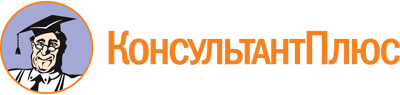 Закон Астраханской области от 20.04.2012 N 20/2012-ОЗ
(ред. от 28.12.2022)
"О всенародном обсуждении в Астраханской области"
(принят Думой Астраханской области 12.04.2012)Документ предоставлен КонсультантПлюс

www.consultant.ru

Дата сохранения: 02.06.2023
 20 апреля 2012 годаN 20/2012-ОЗСписок изменяющих документов(в ред. Законов Астраханской областиот 01.10.2014 N 56/2014-ОЗ, от 03.06.2015 N 35/2015-ОЗ,от 20.12.2019 N 88/2019-ОЗ, от 13.10.2022 N 73/2022-ОЗ,от 28.12.2022 N 115/2022-ОЗ)